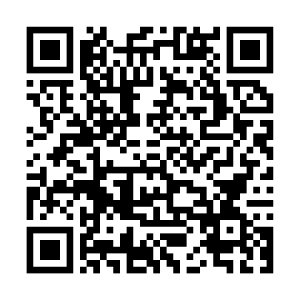 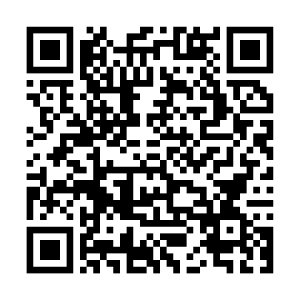 The following tracks use looping chord progressions that match one of the modal schemas (Double plagal, Subtonic shuttle [Mixolydian or Aeolian], Aeolian shuttle, Aeolian cadence, Lament, Dorian shuttle, Lydian shuttle, or Lydian cadence).Listen to each track.Notate the main chord progression that is repeated during the verse of the track (unless indicated otherwise), in two ways:in chord symbols—the first chord is given.in Roman numerals—be careful to indicate the correct quality and root.Then, identify which schema this resembles.Finally, identify which mode this schema implies.Santana, “Evil Ways” (1969)Big Brother & the Holding Company, “Coo Coo” (1967)Stevie Wonder, “Uptight (Everything’s Alright)” (1966)Jimi Hendrix, “All Along the Watchtower” (1968)The Rolling Stones, “Sympathy for the Devil” (1968)Fleetwood Mac, “Dreams” (1977)Heart, “Crazy on You” (1975), 
Chorus only starting at 1:28The Turtles, “Happy Together” (1967), 
Verse only starting at 0:08The Beatles, “Eight Days a Week” (1964), 
Intro and Verse onlyChord symbolsGmiSchemaRoman numeralsImplied modeChord symbolsGmiSchemaRoman numeralsImplied modeChord symbolsC♯SchemaRoman numeralsImplied modeChord symbolsCmiSchemaRoman numeralsImplied modeChord symbolsESchemaRoman numeralsImplied modeChord symbolsFSchemaRoman numeralsImplied modeChord symbolsAmiSchemaRoman numeralsImplied modeChord symbolsF♯miSchemaRoman numeralsImplied modeChord symbolsDSchemaRoman numeralsImplied mode